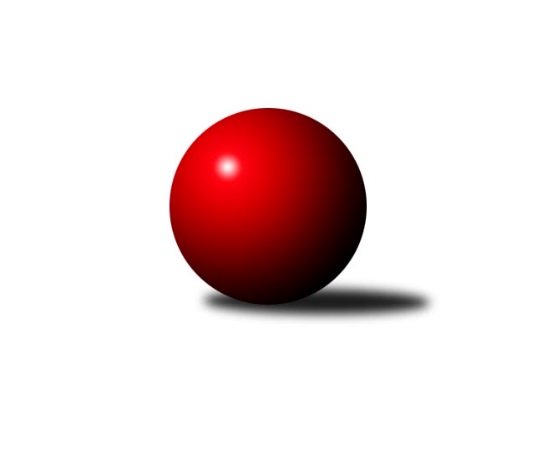 Č.7Ročník 2018/2019	26.10.2018Nejlepšího výkonu v tomto kole: 2582 dosáhlo družstvo: Milovice AVýchodočeský přebor skupina A 2018/2019Výsledky 7. kolaSouhrnný přehled výsledků:Dvůr Kr. B	- Vrchlabí B	4:12	2402:2467		25.10.Jičín C	- Josefov A	6:10	2470:2470		25.10.Milovice A	- Nová Paka B	12:4	2582:2447		26.10.Loko Trutnov C	- Březovice A	8:8	2433:2379		26.10.Poříčí A	- Milovice B	12:4	2414:2308		26.10.Vrchlabí C	- Hořice C	6:10	2441:2494		26.10.Tabulka družstev:	1.	Josefov A	7	6	0	1	78 : 34 	 	 2450	12	2.	Vrchlabí B	7	6	0	1	77 : 35 	 	 2518	12	3.	Hořice C	7	5	0	2	66 : 46 	 	 2496	10	4.	Milovice A	7	4	1	2	64 : 48 	 	 2514	9	5.	Milovice B	7	3	2	2	63 : 49 	 	 2457	8	6.	Loko Trutnov C	7	2	2	3	55 : 57 	 	 2388	6	7.	Nová Paka B	7	3	0	4	54 : 58 	 	 2404	6	8.	Vrchlabí C	7	3	0	4	49 : 63 	 	 2322	6	9.	Jičín C	7	3	0	4	47 : 65 	 	 2371	6	10.	Poříčí A	7	2	0	5	42 : 70 	 	 2396	4	11.	Březovice A	7	1	1	5	40 : 72 	 	 2440	3	12.	Dvůr Kr. B	7	1	0	6	37 : 75 	 	 2385	2Podrobné výsledky kola:	 Dvůr Kr. B	2402	4:12	2467	Vrchlabí B	Martin Kozlovský	 	 195 	 182 		377 	 0:2 	 391 	 	197 	 194		Vladimír Cerman	Michal Sirový	 	 182 	 210 		392 	 0:2 	 436 	 	232 	 204		Filip Matouš	Oldřich Kaděra	 	 192 	 209 		401 	 2:0 	 338 	 	172 	 166		Tereza Votočková	Kateřina Šmídová	 	 220 	 231 		451 	 0:2 	 483 	 	229 	 254		Vladimír Žiško	Martin Šnytr	 	 208 	 196 		404 	 2:0 	 386 	 	186 	 200		Štěpán Stránský	Martina Kramosilová *1	 	 187 	 190 		377 	 0:2 	 433 	 	215 	 218		Ladislav Erbenrozhodčí: Michal Sirovýstřídání: *1 od 1. hodu Martin ŠnytrNejlepší výkon utkání: 483 - Vladimír Žiško	 Jičín C	2470	6:10	2470	Josefov A	Agaton Plaňanský st.	 	 226 	 176 		402 	 0:2 	 435 	 	220 	 215		Jakub Hrycík	Jiří Brumlich	 	 215 	 231 		446 	 2:0 	 409 	 	197 	 212		Milan Všetečka	Vladimír Řeháček	 	 196 	 190 		386 	 0:2 	 396 	 	191 	 205		Lukáš Ludvík	Zbyněk Hercík	 	 211 	 223 		434 	 2:0 	 380 	 	188 	 192		Lukáš Rožnovský	Ladislav Křivka	 	 237 	 190 		427 	 0:2 	 447 	 	234 	 213		Jiří Rücker	Jiří Čapek	 	 186 	 189 		375 	 0:2 	 403 	 	195 	 208		Petr Hrycíkrozhodčí: Jaroslav ČermákNejlepší výkon utkání: 447 - Jiří Rücker	 Milovice A	2582	12:4	2447	Nová Paka B	Tomáš Fuchs	 	 221 	 221 		442 	 0:2 	 445 	 	212 	 233		Antonín Vydra	Miroslav Včeliš	 	 212 	 217 		429 	 2:0 	 357 	 	187 	 170		Pavel Beyr	Miroslav Souček	 	 197 	 242 		439 	 2:0 	 389 	 	196 	 193		Jaroslav Weihrauch	Miroslav Šanda	 	 169 	 223 		392 	 0:2 	 403 	 	214 	 189		Jaroslav Gottstein	Václav Souček	 	 225 	 204 		429 	 2:0 	 407 	 	210 	 197		Jaroslav Fajfer	Vlastimil Hruška	 	 218 	 233 		451 	 2:0 	 446 	 	217 	 229		Bohuslav Bajerrozhodčí: Souček VáclavNejlepší výkon utkání: 451 - Vlastimil Hruška	 Loko Trutnov C	2433	8:8	2379	Březovice A	Karel Slavík	 	 221 	 230 		451 	 2:0 	 373 	 	176 	 197		Jiří Hakl	Petr Kotek	 	 200 	 205 		405 	 2:0 	 323 	 	159 	 164		Zbyněk Fikar	Václava Krulišová	 	 221 	 179 		400 	 0:2 	 422 	 	193 	 229		Jaromír Písecký	Martin Khol	 	 200 	 199 		399 	 0:2 	 420 	 	201 	 219		Martin Fikar	Milan Kačer	 	 212 	 178 		390 	 0:2 	 427 	 	214 	 213		Stanislav Oubram	Zdeněk Navrátil *1	 	 179 	 209 		388 	 0:2 	 414 	 	204 	 210		Vratislav Fikarrozhodčí: Milan Kačerstřídání: *1 od 26. hodu Václav KuklaNejlepší výkon utkání: 451 - Karel Slavík	 Poříčí A	2414	12:4	2308	Milovice B	Jaroslav Pokorný	 	 170 	 192 		362 	 0:2 	 394 	 	184 	 210		Jan Masopust	Miroslav Kužel	 	 207 	 217 		424 	 2:0 	 385 	 	190 	 195		Martin Včeliš	Jan Roza	 	 205 	 195 		400 	 2:0 	 395 	 	192 	 203		František Junek	Milan Lauber	 	 220 	 228 		448 	 2:0 	 372 	 	172 	 200		Filip Mertlík	Jan Gábriš	 	 204 	 206 		410 	 2:0 	 375 	 	184 	 191		Jarmil Nosek	Lubomír Šimonka	 	 195 	 175 		370 	 0:2 	 387 	 	200 	 187		Lukáš Kostkarozhodčí: Jan RozaNejlepší výkon utkání: 448 - Milan Lauber	 Vrchlabí C	2441	6:10	2494	Hořice C	Martina Fejfarová	 	 219 	 183 		402 	 0:2 	 445 	 	228 	 217		Martin Zvoníček	Eva Fajstavrová	 	 211 	 201 		412 	 2:0 	 402 	 	182 	 220		Adam Balihar	Jaroslav Lux	 	 204 	 208 		412 	 2:0 	 401 	 	201 	 200		Nela Bagová	Petr Kynčl	 	 202 	 190 		392 	 0:2 	 418 	 	217 	 201		Kryštof Košťál	Jana Votočková	 	 230 	 198 		428 	 2:0 	 368 	 	184 	 184		Zdeněk Dymáček	Zdeněk Maršík	 	 183 	 212 		395 	 0:2 	 460 	 	210 	 250		Karel Košťálrozhodčí: Nejlepší výkon utkání: 460 - Karel KošťálPořadí jednotlivců:	jméno hráče	družstvo	celkem	plné	dorážka	chyby	poměr kuž.	Maximum	1.	Karel Košťál 	Hořice C	453.50	298.6	154.9	4.8	3/3	(484)	2.	Vlastimil Hruška 	Milovice A	449.70	308.5	141.2	5.3	2/3	(470)	3.	Tomáš Fuchs 	Milovice A	448.00	301.0	147.0	4.0	2/3	(454)	4.	Vladimír Žiško 	Vrchlabí B	447.20	302.8	144.4	2.6	5/5	(483)	5.	Martin Fikar 	Březovice A	438.33	302.2	136.2	5.3	3/4	(464)	6.	Vladimír Cerman 	Vrchlabí B	437.13	295.8	141.4	6.5	4/5	(465)	7.	Antonín Vydra 	Nová Paka B	435.13	295.5	139.6	4.8	4/5	(458)	8.	Kateřina Šmídová 	Dvůr Kr. B	434.63	298.4	136.3	4.5	4/5	(453)	9.	Pavel Maršík 	Vrchlabí B	432.92	293.0	139.9	5.6	4/5	(472)	10.	Ondřej Votoček 	Vrchlabí B	430.88	296.8	134.1	3.6	4/5	(467)	11.	Václav Souček 	Milovice A	430.75	295.4	135.4	1.4	2/3	(471)	12.	Martin Zvoníček 	Hořice C	430.00	293.0	137.0	6.1	3/3	(477)	13.	Jiří Rücker 	Josefov A	427.63	294.3	133.4	3.0	4/4	(447)	14.	Milan Lauber 	Poříčí A	427.00	293.4	133.6	5.8	5/5	(448)	15.	Petr Kotek 	Loko Trutnov C	424.60	288.4	136.2	5.8	5/5	(491)	16.	Miroslav Souček 	Milovice A	423.60	289.7	133.9	5.9	3/3	(449)	17.	Ondřej Duchoň 	Hořice C	423.50	287.4	136.1	8.6	3/3	(472)	18.	Ladislav Erben 	Vrchlabí B	423.00	287.0	136.0	5.6	4/5	(463)	19.	Lukáš Kostka 	Milovice B	422.87	285.3	137.6	6.3	5/5	(462)	20.	Petr Hrycík 	Josefov A	422.06	291.3	130.8	4.6	4/4	(462)	21.	Miroslav Šanda 	Milovice A	422.00	285.9	136.1	5.3	2/3	(447)	22.	Vratislav Fikar 	Březovice A	420.75	287.4	133.4	6.4	4/4	(438)	23.	Michal Sirový 	Dvůr Kr. B	419.80	291.1	128.7	6.3	5/5	(431)	24.	Jan Roza 	Poříčí A	418.93	295.1	123.8	9.5	5/5	(467)	25.	Kryštof Košťál 	Hořice C	418.92	293.8	125.2	5.7	3/3	(478)	26.	Jakub Hrycík 	Josefov A	417.31	285.4	131.9	7.6	4/4	(438)	27.	Stanislav Oubram 	Březovice A	416.63	288.6	128.1	7.8	4/4	(427)	28.	Jan Gábriš 	Poříčí A	415.40	291.5	123.9	8.7	5/5	(439)	29.	Agaton Plaňanský  st.	Jičín C	413.88	284.1	129.8	8.9	4/4	(450)	30.	Jiří Brumlich 	Jičín C	413.17	290.9	122.3	7.5	3/4	(446)	31.	David Jaroš 	Milovice A	412.33	292.3	120.0	6.0	3/3	(419)	32.	Zdeněk Dymáček 	Hořice C	412.00	294.0	118.0	9.5	2/3	(456)	33.	Ladislav Křivka 	Jičín C	411.67	289.1	122.6	8.1	4/4	(467)	34.	Roman Kašpar 	Josefov A	411.33	284.8	126.6	8.3	3/4	(465)	35.	František Junek 	Milovice B	410.60	291.5	119.1	7.7	5/5	(447)	36.	Jaromír Písecký 	Březovice A	409.56	287.7	121.9	10.9	4/4	(448)	37.	Adam Balihar 	Hořice C	409.44	288.3	121.1	8.9	3/3	(465)	38.	Bohuslav Bajer 	Nová Paka B	409.00	288.8	120.2	9.9	5/5	(446)	39.	Jarmil Nosek 	Milovice B	408.27	289.0	119.3	8.3	5/5	(469)	40.	Martin Kozlovský 	Dvůr Kr. B	407.93	290.9	117.1	9.1	5/5	(436)	41.	Martin Khol 	Loko Trutnov C	406.50	277.8	128.7	5.4	5/5	(437)	42.	Jaroslav Lux 	Vrchlabí C	406.50	289.7	116.8	6.6	2/3	(416)	43.	Martin Včeliš 	Milovice B	405.60	288.7	116.9	8.7	5/5	(420)	44.	Jaroslav Fajfer 	Nová Paka B	404.27	288.1	116.1	6.4	5/5	(461)	45.	Pavel Jaroš 	Milovice A	404.00	283.3	120.8	6.8	2/3	(432)	46.	Lubomír Šimonka 	Poříčí A	403.58	284.6	119.0	10.2	4/5	(426)	47.	Josef Glos 	Vrchlabí C	402.00	281.0	121.0	8.3	3/3	(414)	48.	Zbyněk Hercík 	Jičín C	401.69	285.6	116.1	12.3	4/4	(434)	49.	Jiří Hakl 	Březovice A	399.75	276.2	123.6	9.4	4/4	(426)	50.	Václav Kukla 	Loko Trutnov C	399.13	289.0	110.1	10.9	4/5	(433)	51.	Miroslav Langr 	Jičín C	398.67	277.7	121.0	10.8	3/4	(429)	52.	Martin Šnytr 	Dvůr Kr. B	395.93	274.2	121.7	8.1	5/5	(430)	53.	Miroslav Včeliš 	Milovice A	394.80	281.7	113.1	12.8	3/3	(431)	54.	Lukáš Rožnovský 	Josefov A	393.33	277.3	116.0	8.2	3/4	(416)	55.	Jaroslav Weihrauch 	Nová Paka B	392.90	289.1	103.8	12.1	5/5	(429)	56.	Vladimír Šťastník 	Vrchlabí C	390.67	271.4	119.2	8.3	3/3	(428)	57.	Lukáš Ludvík 	Josefov A	390.67	286.7	104.0	12.4	4/4	(408)	58.	Zdeněk Maršík 	Vrchlabí C	387.83	264.5	123.3	6.8	2/3	(407)	59.	Martina Fejfarová 	Vrchlabí C	387.00	270.4	116.6	7.8	3/3	(451)	60.	Štěpán Stránský 	Vrchlabí B	385.00	280.1	104.9	10.8	5/5	(428)	61.	Jaroslav Gottstein 	Nová Paka B	383.00	278.5	104.5	13.0	4/5	(403)	62.	Václava Krulišová 	Loko Trutnov C	382.60	278.4	104.2	11.3	5/5	(420)	63.	Vladimír Řeháček 	Jičín C	379.67	273.8	105.9	10.2	3/4	(427)	64.	Zbyněk Fikar 	Březovice A	379.25	268.8	110.5	11.3	4/4	(434)	65.	Petr Kynčl 	Vrchlabí C	378.89	271.1	107.8	13.1	3/3	(392)	66.	Milan Kačer 	Loko Trutnov C	378.38	271.4	107.0	11.3	4/5	(411)	67.	Josef Rychtář 	Vrchlabí C	377.17	271.7	105.5	14.2	2/3	(442)	68.	Oldřich Kaděra 	Dvůr Kr. B	373.80	266.3	107.5	11.4	5/5	(411)	69.	Nela Bagová 	Hořice C	371.83	270.7	101.2	11.9	3/3	(440)	70.	Jan Šrotýř 	Jičín C	351.00	254.6	96.4	14.0	4/4	(379)		Miroslav Šulc 	Dvůr Kr. B	453.00	302.0	151.0	6.0	1/5	(453)		František Jankto 	Loko Trutnov C	444.50	298.5	146.0	4.5	2/5	(481)		Aleš Rolf 	Nová Paka B	443.00	304.5	138.5	6.0	2/5	(447)		Filip Matouš 	Vrchlabí B	436.00	307.0	129.0	8.0	1/5	(436)		Tomáš Nosek 	Milovice B	421.00	301.0	120.0	3.0	1/5	(421)		Miroslav Kužel 	Poříčí A	420.50	296.3	124.3	4.5	2/5	(424)		Jiří Rejl 	Dvůr Kr. B	420.00	303.0	117.0	15.0	1/5	(420)		Radoslav Dušek 	Milovice A	417.00	280.0	137.0	4.0	1/3	(417)		Karel Slavík 	Loko Trutnov C	415.22	289.2	126.0	5.4	3/5	(453)		Miroslav Mejznar 	Vrchlabí B	415.00	290.0	125.0	7.2	2/5	(429)		Jana Votočková 	Vrchlabí C	414.00	284.7	129.3	8.7	1/3	(428)		Eva Fajstavrová 	Vrchlabí C	413.75	282.0	131.8	5.0	1/3	(438)		Jan Horáček 	Vrchlabí B	412.50	293.5	119.0	6.8	2/5	(442)		Marek Ondráček 	Milovice B	410.00	294.5	115.5	11.0	3/5	(418)		Ondra Kolář 	Milovice B	406.00	301.3	104.7	12.0	3/5	(426)		Martin Štryncl 	Nová Paka B	404.00	278.7	125.3	8.0	3/5	(452)		Jan Masopust 	Milovice B	403.17	288.8	114.3	8.7	3/5	(428)		Filip Mertlík 	Milovice B	402.50	283.5	119.0	10.5	2/5	(433)		Jaroslav Pokorný 	Poříčí A	398.17	279.0	119.2	8.8	3/5	(442)		Zdeněk Khol 	Loko Trutnov C	385.00	261.0	124.0	5.0	1/5	(385)		Milan Všetečka 	Josefov A	385.00	272.0	113.0	11.0	2/4	(409)		Petr Slavík 	Březovice A	384.50	287.5	97.0	13.0	2/4	(394)		Pavel Řehák 	Josefov A	379.00	273.7	105.3	9.0	1/4	(393)		Petr Vojtek 	Poříčí A	378.00	265.0	113.0	8.0	1/5	(378)		Martin Šnytr 	Dvůr Kr. B	377.00	272.0	105.0	8.0	1/5	(377)		Jiří Čapek 	Jičín C	375.00	287.0	88.0	18.0	1/4	(375)		Martina Kramosilová 	Dvůr Kr. B	369.67	271.3	98.3	14.0	3/5	(373)		Zdeněk Navrátil 	Loko Trutnov C	369.00	267.5	101.5	13.0	1/5	(377)		Tereza Votočková 	Vrchlabí B	359.00	256.5	102.5	14.0	2/5	(380)		Pavel Beyr 	Nová Paka B	356.33	262.0	94.3	14.0	3/5	(357)		Lukáš Petráček 	Poříčí A	353.00	264.0	89.0	13.0	1/5	(353)		Lenka Havlínová 	Nová Paka B	351.50	247.5	104.0	13.5	2/5	(364)		Daniel Havrda 	Poříčí A	346.33	255.3	91.0	16.0	3/5	(359)		Antonín Sucharda 	Loko Trutnov C	336.00	239.0	97.0	14.0	1/5	(336)		Ladislav Malý 	Dvůr Kr. B	336.00	256.0	80.0	15.5	2/5	(341)		Jakub Petráček 	Poříčí A	313.50	222.5	91.0	16.5	2/5	(320)Sportovně technické informace:Starty náhradníků:registrační číslo	jméno a příjmení 	datum startu 	družstvo	číslo startu23758	Filip Matouš	25.10.2018	Vrchlabí B	1x17658	Martin Šnytr	25.10.2018	Dvůr Kr. B	1x843	Vladimír Žiško	25.10.2018	Vrchlabí B	7x
Hráči dopsaní na soupisku:registrační číslo	jméno a příjmení 	datum startu 	družstvo	Program dalšího kola:8. kolo2.11.2018	pá	17:00	Nová Paka B - Milovice B	2.11.2018	pá	17:00	Březovice A - Dvůr Kr. B	2.11.2018	pá	17:00	Josefov A - Loko Trutnov C	2.11.2018	pá	17:00	Milovice A - Vrchlabí C	2.11.2018	pá	19:30	Vrchlabí B - Poříčí A	2.11.2018	pá	19:30	Hořice C - Jičín C	Nejlepší šestka kola - absolutněNejlepší šestka kola - absolutněNejlepší šestka kola - absolutněNejlepší šestka kola - absolutněNejlepší šestka kola - dle průměru kuželenNejlepší šestka kola - dle průměru kuželenNejlepší šestka kola - dle průměru kuželenNejlepší šestka kola - dle průměru kuželenNejlepší šestka kola - dle průměru kuželenPočetJménoNázev týmuVýkonPočetJménoNázev týmuPrůměr (%)Výkon2xVladimír ŽiškoVrchlabí B4833xVladimír ŽiškoVrchlabí B117.744835xKarel KošťálHořice C4603xMilan LauberPoříčí A 114.854484xVlastimil HruškaMilovice A4515xKarel KošťálHořice C111.314601xKarel SlavíkTrutnov C4511xKateřina ŠmídováDvůr Kr. B109.944511xKateřina ŠmídováDvůr Kr. B4513xJiří RückerJosefov A109.234472xMilan LauberPoříčí A 4481xJiří BrumlichJičín C108.98446